                           Ponderosa High School Daily Schedules                            2020-21 School Year                        Regular School Day Schedule                       (Monday, Tuesday, Thursday, Friday)                       Early Release Schedule                         (Wednesday)                           Two-Hour Delayed Start Schedule       +Empowerment     +Sustainability     + Community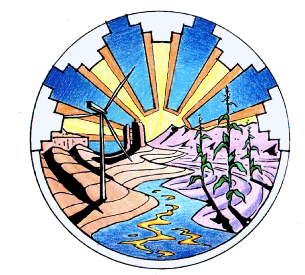 PERIODTIMEMINUTES17:55-9:259029:30-11:0090Break11:00 to 11:1010311:10-12:4090412:45-2:1590PERIODTIMEMINUTES17:55-9:057029:10-10:2070310:25 to 11:3570411:40-12:5070PERIODTIMEMINUTES19:55-10:5560211:00-12:0060Break12:00 to 12:1010312:10-1:106041:15-2:1560